                                       Проєкт Л.Ковбасюк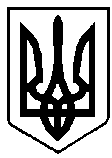 ВАРАСЬКА МІСЬКА РАДАВосьме скликання(______________ сесія)Р І Ш Е Н Н Я(нова редакція від 12.07.2021)22 червня 2021 року          						       № 545З метою покращення матеріального стану та умов проживання окремих категорій громадян Вараської міської територіальної громади, враховуючи Закони України «Про державні соціальні стандарти та державні соціальні гарантії», «Про соціальний і правовий захист військовослужбовців та членів їх сімей», «Про статус ветеранів війни та гарантії їх соціального захисту» та «Про статус та соціальний захист громадян, які постраждали внаслідок Чорнобильської катастрофи», враховуючи рішення Вараської міської ради від 24.02.2021 №110 «Про затвердження структури виконавчих органів Вараської міської ради, загальної чисельності працівників апарату управління» із змінами, від 14.04.2021 №309 «Про створення юридичної особи - Департамент соціального захисту та гідності виконавчого комітету Вараської міської ради» та від 28.05.2021 № 383 «Про припинення юридичної особи публічного права - управління праці та соціального захисту населення виконавчого комітету Вараської міської ради шляхом ліквідації», керуючись пунктом 22 частини першої статті 26, частини першої статті 34 Закону України «Про місцеве самоврядування в Україні», за погодженням з постійними комісіями Вараської міської ради, Вараська міська радаВ И Р І Ш И Л А:Внести до рішення Вараської міської ради від 15.12.2020 №37 «Про затвердження програми соціальної допомоги та підтримки мешканців Вараської міської територіальної громади на 2021-2023 роки» (далі – Програма), наступні зміни:По тексту рішення після слів:	«управління праці та соціального захисту населення виконавчого комітету Вараської міської ради» доповнити словами «департамент соціального захисту та гідності виконавчого комітету Вараської міської ради» у відповідних відмінках;	«відділ економіки виконавчого комітету Вараської міської ради» замінити словами «управління економіки та розвитку громади виконавчого комітету Вараської міської ради» у відповідних відмінках.1.2.	Викласти в новій редакції Паспорт Програми, згідно з додатком 1.1.3.	В розділі 3 Програми, абзац 11 викласти в такій редакції: «Розрахункова потреба в коштах на 2021-2023 рік становить 32 616,5 тис.грн.».1.4.	В розділі 4 Програми:1.4.1. Таблицю 1 викласти в новій редакції, згідно з додатком 2.1.4.2. Таблицю 2 викласти в новій редакції, згідно з додатком 3.1.4.3. Таблицю 3 викласти в новій редакції, згідно з додатком 4.1.5.	В розділі 5 Програми таблицю 4 викласти в новій редакції, згідно з додатком 5.Визнати таким, що втратило чинність рішення Вараської міської ради від 05.03.2021 №170 «Про внесення змін до рішення міської ради від 15.12.2020 №37 «Про затвердження  програми соціальної допомоги та підтримки мешканців Вараської міської територіальної громади на 2021-2023 роки». Контроль за виконанням цього рішення покласти на заступника міського голови з питань діяльності виконавчих органів ради відповідно до розподілу функціональних обов’язків, постійні комісії Вараської міської ради: з питань соціального захисту та охорони здоров’я; з питань бюджету, фінансів, економічного розвитку та інвестиційної політики.Міський голова						                  Олександр МЕНЗУЛДодаток 1до рішення міської ради______________ 2021 року № ___ПАСПОРТпрограми соціальної допомоги та підтримки мешканців Вараської міської територіальної громади на 2021-2023 рокиСекретар міської ради 					Геннадій ДЕРЕВ’ЯНЧУКДодаток 2до рішення міської ради______________ 2021 року № ___Завдання, заходи та строки виконання програми соціальної допомоги та підтримки мешканців Вараської міської територіальної громадина 2021-2023 рокиТаблиця 12Продовження додатку 23Продовження додатку 24Продовження додатку 2Додаток 3до рішення міської ради______________ 2021 року № ___Очікувані результати виконання програми соціальної допомоги та підтримки мешканців Вараської міської територіальної громади на 2021-2023 рокиТаблиця 22Продовження додатку 33Продовження додатку 34Продовження додатку 3Секретар міської ради 										Геннадій ДЕРЕВ’ЯНЧУКДодаток 4до рішення міської ради______________ 2021 року № ___Ресурсне забезпечення програми соціальної допомоги та підтримки мешканців Вараської міської територіальної громади на 2021-2023 рокиТаблиця 3Додаток 5до рішення міської ради______________ 2021 року № ___5. Напрями діяльності та заходи програми соціальної допомоги та підтримки мешканців Вараської міської територіальної громади на 2021-2023 рокиТаблиця 42Продовження додатку 53Продовження додатку 54Продовження додатку 55Продовження додатку 56Продовження додатку 5* допомога надається зазначеним громадянам за умови, що на момент виплати вони перебували на обліку у Вараському відділі обслуговування громадян (сервісний центр) управління обслуговування громадян ГУ ПФУ в Рівненській областіСекретар міської ради 											Геннадій ДЕРЕВ’ЯНЧУКПро внесення змін до рішення Вараської міської ради від 15.12.2020 №37 «Про затвердження програми соціальної допомоги та підтримки мешканців Вараської міської територіальної громади на 2021-2023 роки» 1.Ініціатор розроблення ПрограмиМіський голова2.Дата, номер і назва розпорядчого документа про розроблення Програми:Розпорядження міського голови від 04.08.2020 №172-р «Про розробку проєкту програми соціальної допомоги та підтримки мешканців Вараської міської об’єднаної територіальної громади на 2021-2023 роки»3.Розробник Програми: Управління праці та соціального захисту населення виконавчого комітету Вараської міської ради/Департамент соціального захисту та гідності виконавчого комітету Вараської міської ради4.Співрозробники Програми: -5.Відповідальний виконавець Програми: Управління праці та соціального захисту населення виконавчого комітету Вараської міської ради/ Департамент соціального захисту та гідності виконавчого комітету Вараської міської ради6.Учасники Програми: Територіальний центр соціального обслуговування (надання соціальних послуг) міста Вараш7.Термін реалізації Програми: 2021-2023 роки7.1.Етапи виконання Програми: 2021 р., 2022 р., 2023 р.8.Перелік місцевих бюджетів, які беруть участь у виконанні Програми: Бюджет Вараської міської територіальної громади9.Загальний обсяг фінансових ресурсів,   необхідних для реалізації Програми, тис. грн32 616,5в тому числі:2021 рік – 10865,12022 рік – 10874,12023 рік – 10877,39.1.коштів місцевого бюджету, тис. грн32 616,59.2.коштів інших джерелПо факту надходжень№ з/пНайменування заходуСтроки впровадженняВиконавецьОрієнтовна вартість заходу,тис. грн.Орієнтовна вартість заходу,тис. грн.Орієнтовна вартість заходу,тис. грн.Орієнтовна вартість заходу,тис. грн.Орієнтовна вартість заходу,тис. грн.Орієнтовна вартість заходу,тис. грн.№ з/пНайменування заходуСтроки впровадженняВиконавецьВсього: в тому числі за рокамив тому числі за рокамив тому числі за рокамив тому числі за рокамив тому числі за роками№ з/пНайменування заходуСтроки впровадженняВиконавецьВсього: 2021202220222023202312345555551Надання одноразової матеріальної допомоги учасникам війни, учасникам бойових дій, які отримують пенсію, особам з інвалідністю внаслідок війни, сім’ям загиблих військовослужбовців, реабілітованим громадянам та членам їх сімей, які були примусово переселені квітень-травеньУправління праці та соціального захисту населення/Департа-мент соціального захисту та гідності 645,0215,0(430 осіб х 500грн.)215,0(430 осіб х 500грн.)215,0(430 осіб х 500грн.)215,0(430 осіб х 500грн.)2Надання одноразової матеріальної допомоги учасникам ліквідації аварії на ЧАЕС  1,2,3 категорії, евакуйованим із зони відчуження 2 категорії, потерпілим 1 категорії та дітям з інвалідністю, інвалідність яких пов’язана з наслідками аварії на Чорнобильській АЕС квітеньУправління праці та соціального захистунаселення/ Департа-мент соціального захисту та гідності2463,0821,0(1642 особих500 грн)821,0(1642 особих500 грн)821,0(1642 особих500 грн)821,0(1642 особих500 грн)3Надання одноразової матеріальної допомоги особам з інвалідністю внаслідок війни, учасникам бойових дій, які отримують пенсію, реабілітованим громадянам та членам їх сімей, які були примусово переселенісерпеньУправління праці та соціального захисту населення/ Департа-мент соціального захисту та гідності207,069,0 (230 осіб х 300 грн.)69,0 (230 осіб х 300 грн.)69,0 (230 осіб х 300 грн.)69,0 (230 осіб х 300 грн.)4Надання одноразової матеріальної допомоги громадянам, яким виповнилося 90 і більше роківвересеньУправління праці та соціального захисту населення/ Департа-мент соціального захисту та гідності76,525,5  (85 осіб х 300 грн.)25,5  (85 осіб х 300 грн.)25,5  (85 осіб х 300 грн.)25,5  (85 осіб х 300 грн.)5Надання одноразової матеріальної допомоги особам, відзначених Почесною відзнакою до 65-ї річниці утворення УПАжовтеньУправління праці та соціального захисту населення/ Департа-мент соціального захисту та гідності1,50,5 (1 особа х 500 грн.)0,5 (1 особа х 500 грн.)0,5 (1 особа х 500 грн.)6Надання одноразової матеріальної допомоги одиноким та малозабезпеченим непрацездатним особам з інвалідністю, які перебувають на обліку в територіальному центрі соціального обслуговування (надання соціальних послуг) міста Вараш груденьТЦСО (НСП) м. Вараш375,0 125,0(250 осіб х 500 грн.)125,0(250 осіб х 500 грн.)125,0 (250 осіб х 500 грн.)7Надання одноразової матеріальної допомоги учасникам ліквідації наслідків аварії на ЧАЕС груденьУправління праці та соціального захисту населення/ Департа-мент соціального захисту та гідності321,0 107,0(107 осіб х 1000 грн.)107,0(107 осіб х 1000 грн.)107,0(107 осіб х 1000 грн.)7Надання одноразової матеріальної допомоги учасникам ліквідації наслідків аварії на ЧАЕС груденьУправління праці та соціального захисту населення/ Департа-мент соціального захисту та гідності916,5305,5 (611 осіб х 500 грн.)305,5 (611 осіб х 500 грн.)305,5 (611 осіб х 500 грн.)8Надання допомоги на поховання згідно з чинним законодавствомПротягом рокуТЦСО (НСП) м. Вараш660,0220,0(55 осіб х 4000 грн.)220,0(55 осіб х 4000 грн.)220,0(55 осіб х 4000 грн.)9Організація діяльності щодо залучення членів міської організації ветеранів до організації культурно-мистецької діяльності, роботи у аматорському хорі «Ветеран», клубі «Надвечір’я» та «Орхідея» та інших заходахПротягом рокуУправління праці та соціального захисту населення/ Департа-мент соціального захисту та гідності103,834,634,634,610Організація діяльності щодо залучення членів спілки до участі в міських і обласних спортивних змаганнях, культурно-просвітницьких та військово-патріотичних заходахПротягом рокуУправління праці та соціального захисту населення/ Департа-мент соціального захисту та гідності39,613,213,213,211Фінансова допомога громадській організації «Ветеранська спілка учасників АТО та захисників вітчизни»Протягом рокуУправління праці та соціального захисту населення/ Департа-мент соціального захисту та гідності74,724,924,924,924,924,924,924,912Надання адресної матеріальної допомоги мешканцям Вараської міської територіальної громади, які опинились у скрутних життєвих обставинахПротягом рокуТЦСО (НСП) м. Вараш4110,01370,0(274 особи х 5000 грн.)1370,0(274 особи х 5000 грн.)1370,0(274 особи х 5000 грн.)1370,0(274 особи х 5000 грн.)1370,0(274 особи х 5000 грн.)1370,0(274 особи х 5000 грн.)13Надання соціальних гарантій шляхом здійснення відшкодування компенсаційних виплат за пільговий проїзд окремих категорій громадян, які мають на це право, автомобільним транспортом загального користування за міськими маршрутами Собор (м. Вараш)–Залізнична станція (м. Вараш), маршрутом №7 Автовокзал –Реабілітаційний центр –Автовокзал, маршрутом №8 Хлібозавод-ЗОШ№4-Ювілейний 11-Автовокзал-Хлібозавод, маршрутом №9 Благоустрій-Журавлина-вул.Набережна-Журавлина та приміським маршрутом Вараш АС–Дачні ділянкиПротягом рокуУправління праці та соціального захисту населення/ Департа-мент соціального захисту та гідності11844,93948,33948,33948,33948,33948,33948,33948,33948,314Надання соціальних гарантій особам, які постраждали внаслідок Чорнобильської катастрофи 1 та 2 категорії шляхом здійснення відшкодування проїзду міжміським транспортом один раз на рік до будь-якого пункту України та в зворотному напряміПротягом рокуУправління праці та соціального захисту населення/ Департа-мент соціального захисту та гідності685,8228,6228,6228,6228,6228,6228,6228,6228,615Надання пільг окремим категоріям громадян з послуг зв’язкуПротягом рокуУправління праці та соціального захисту населення/ Департа-мент соціального захисту та гідності210,271,072,072,067,267,267,216Забезпечення санаторно-курортними путівками осіб з інвалідністю внаслідок війни, учасників бойових дій, учасників війни та членів сімей загиблих військовослужбовців, які перебувають на обліку в управлінні праці та соціального захисту населення для забезпечення санаторно-курортною путівкоюПротягом рокуУправління праці та соціального захисту населення/ Департа-мент соціального захисту та гідності312,096,0(8 осіб х 12000 грн.)104,0(8 осіб х 13000 грн.)112,0(8 осіб х 14000 грн.)17Надання одноразової матеріальної допомоги учасникам АТО, учасникам заходів із забезпечення національної безпеки і оборони, відсічі і стримування збройної агресії Російської Федерації в Донецькій та Луганській областях, забезпеченні їх здійсненняПротягом рокуУправління праці та соціального захисту населення/ Департа-мент соціального захисту та гідності450,0150,0(30 осіб х 5000 грн.)150,0(30 осіб х 5000 грн.)150,0(30 осіб х 5000 грн.)18Надання одноразової грошової допомоги членам сім’ї військовослужбовця чи добровольця, який загинув під час виконання ним обов’язків військової служби у зоні здійснення заходів із забезпечення національної безпеки і оборони, відсічі і стримування збройної агресії Російської Федерації в Донецькій та Луганській областях, забезпеченні їх здійсненняПротягом рокуУправління праці та соціального захисту населення/ Департа-мент соціального захисту та гідності9000,03000,0(6 осіб х 500000 грн.)3000,0(6 осіб х 500000 грн.)3000,0(6 осіб х 500000 грн.)19Надання соціальних гарантій шляхом здійснення відшкодування компенсаційних виплат за пільговий проїзд окремих категорій громадян у приміському залізничному транспортіПротягом рокуУправління праці та соціального захисту населення/ Департа-мент соціального захисту та гідності120,040,040,040,0-ВСЬОГО--32616,510865,110874,110877,3Секретар міської ради                                                           Геннадій ДЕРЕВ’ЯНЧУКСекретар міської ради                                                           Геннадій ДЕРЕВ’ЯНЧУКСекретар міської ради                                                           Геннадій ДЕРЕВ’ЯНЧУКСекретар міської ради                                                           Геннадій ДЕРЕВ’ЯНЧУКСекретар міської ради                                                           Геннадій ДЕРЕВ’ЯНЧУКСекретар міської ради                                                           Геннадій ДЕРЕВ’ЯНЧУКСекретар міської ради                                                           Геннадій ДЕРЕВ’ЯНЧУКСекретар міської ради                                                           Геннадій ДЕРЕВ’ЯНЧУК№з/пНайменування завдання, заходуНайменування показників виконання завданняОдиниця виміруЗначення показникаЗначення показникаЗначення показникаЗначення показника№з/пНайменування завдання, заходуНайменування показників виконання завданняОдиниця виміруВсьогов тому числі за рокамив тому числі за рокамив тому числі за роками№з/пНайменування завдання, заходуНайменування показників виконання завданняОдиниця виміруВсього2021202220231Надання одноразової матеріальної допомоги учасникам війни, учасникам бойових дій, які отримують пенсію, особам з інвалідністю внаслідок війни, сім’ям загиблих військовослужбовців, реабілітованим громадянам та членам їх сімей, які були примусово переселенні Учасники війни, учасники бойових дій, особи з інвалідністю внаслідок війни, сім’ї загиблих військовослужбовців, реабілітовані громадяни, члени сімей реабілітованих громадян, які були примусово переселеніосіб12904304304302Надання одноразової матеріальної допомоги учасникам ліквідації аварії на ЧАЕС  1,2,3 категорії, евакуйованим із зони відчуження 2 категорії, потерпілим 1 категорії та дітям з інвалідністю, інвалідність яких пов’язана з наслідками аварії на Чорнобильській АЕС Учасники ліквідації аварії на ЧАЕС 1,2,3 категорії, евакуйовані із зони відчуження 2 категорії, потерпілі 1 категорії та діти з інвалідністю, інвалідність яких пов’язана з наслідками аварії на Чорнобильській АЕСосіб49261642164216423Надання одноразової матеріальної допомоги особам з інвалідністю внаслідок війни, учасникам бойових дій, які отримують пенсію, реабілітованим громадянам та членам їх сімей, які були примусово переселеніУчасники бойових дій, особи з інвалідністю внаслідок війни, реабілітовані громадяни, члени сімей реабілітованих громадян, які були примусово переселеніосіб6902302302304Надання одноразової матеріальної допомоги громадянам, яким виповнилося 90 і більше роківГромадяни похилого вікуосіб2558585855Надання одноразової матеріальної допомоги особам, відзначених Почесною відзнакою до 65-ї річниці утворення УПАОсоби нагороджені Почесною відзнакою до 65-ї річниці утворення УПАосіб31116Надання одноразової матеріальної допомоги одиноким та малозабезпеченим непрацездатним особам з інвалідністю, які перебувають на обліку в територіальному центрі соціального обслуговування (надання соціальних послуг) м. Вараш Одинокі та малозабезпечені особи з інвалідністюосіб7502502502507Надання одноразової матеріальної допомоги учасникам ліквідації наслідків аварії на ЧАЕС Учасники ліквідації наслідків аварії на Чорнобильській АЕСосіб21547187187188Надання допомоги на поховання згідно з чинним законодавствомГромадяни, у випадку смерті родичівосіб1655555559Організація діяльності щодо залучення членів міської організації ветеранів України до організації культурно-мистецької діяльності, роботи у аматорському хорі «Ветеран», клубі «Надвечір’я» та «Орхідея» та інших заходахВетерани війни та праці, репресовані особиосіб900030003000300010Організація діяльності щодо залучення членів спілки ветеранів Афганістану до участі в міських і обласних спортивних змаганнях, культурно-просвітницьких та військово-патріотичних заходахВетерани Афганістануосіб45015015015011Фінансова допомога громадській організації «Ветеранська спілка учасників АТО та захисників вітчизни»Учасники антитерористичної операції та особи, які здійснювали заходи із забезпечення національної безпеки і оборони, відсічі і стримування збройної агресії Російської Федерації у Донецькій та Луганськійо областяхосіб63021021021012Надання адресної матеріальної допомоги мешканцям Вараської міської територіальної громади, які опинились у скрутних життєвих обставинахМешканці Вараської міської територіальної громади, які отримають матеріальну допомогу у зв’язку із скрутними життєвими обставинамиосіб82227427427413Надання соціальних гарантій шляхом здійснення відшкодування компенсаційних виплат за пільговий проїзд окремих категорій громадян, які мають на це право, автомобільним транспортом загального користування за міськими маршрутами Собор (м. Вараш) – Залізнична станція (м. Вараш), маршрутом №7 Автовокзал – Реабілітаційний  центр – Автовокзал, маршрутом №8 Хлібозавод - ЗОШ№4 - Ювілейний 11 - Автовокзал - Хлібозавод, маршрутом  №9 Благоустрій  - Журавлина -  вул. Набережна - Журавлина та приміським маршрутом Вараш АС – Дачні ділянкиПенсіонери за віком, ветерани військової служби, ветерани органів внутрішніх справ, ветерани державної пожежної охорони, ветерани служби цивільного захисту, ветерани Держспецзв’язку України, ветерани державної кримінально-виконавчої служби, особи з інвалідністю внаслідок війни, учасники бойових дій, учасники ліквідації аварії на ЧАЕС ІІ категорії, потерпілі від аварії на ЧАЕС І категорії, діти з інвалідністю, інвалідність яких пов’язана з наслідками Чорнобильської катастрофи,особи з інвалідністю І,ІІ та ІІІ групи, діти з інвалідністю та особи, які супроводжують осіб з інвалідністю 1 групи або дітей з інвалідністю (не більше однієї особи, яка супроводжує) реабілітовані громадяни, які стали особами з інвалідністю внаслідок репресій або є пенсіонерами, діти з багатодітних сімейосіб3960013200132001320014Надання соціальних гарантій особам, які постраждали внаслідок Чорнобильської катастрофи 1 та 2 категорії шляхом здійснення відшкодування проїзду міжміським транспортом один раз на рік до будь-якого пункту України та в зворотному напряміОсоби, які постраждали внаслідок Чорнобильської катастрофи 1 та 2 категоріїосіб98432832832815Надання пільг окремим категоріям громадян з послуг зв’язкуВетерани військової служби, ветерани органів внутрішніх справ, ветерани державної пожежної охорони, ветерани служби цивільного захисту,ветерани Держспецзв’язку України,ветерани державної кримінально-виконавчої служби, особи з інвалідністю внаслідок війни, учасники бойових дій, учасники війни, члени сімей загиблих ветеранів війни,учасники ліквідації аварії на ЧАЕС ІІ категорії, потерпілі від аварії на ЧАЕС І категорії, діти з інвалідністю, інвалідність яких пов’язана з наслідками Чорнобильської катастрофи, дружина (чоловік) опікун дітей померлого громадянина смерть якого пов’язана з Чорнобильською катастрофою,реабілітовані громадяни, які стали особами з інвалідністю внаслідок репресій або є пенсіонерами, багатодітні сім’їосіб48016016016016Забезпечення санаторно-курортними путівками осіб з інвалідністю внаслідок війни, учасників бойових дій, учасників війни та членів сімей загиблих військовослужбовців, які перебувають на обліку в управлінні праці та соціального захисту населення для забезпечення санаторно-курортною путівкоюОсоби з інвалідністю внаслідок війни, учасники бойових дій, учасники війни та члени сімей загиблих військовослужбовцівосіб2488817Надання одноразової матеріальної допомоги учасникам антитерористичної операції та особам, які здійснювали заходи із забезпечення національної безпеки і оборони, відсічі і стримування збройної агресії Російської Федерації у Донецькій та ЛуганськійОбластях, забезпеченні їх здійсненняУчасники антитерористичної операції та особи, які здійснювали заходи із забезпечення національної безпеки і оборони, відсічі і стримування збройної агресії Російської Федерації у Донецькій та ЛуганськійОбластях, забезпеченні їх здійсненняосіб9030303018Надання одноразової грошової допомоги членам сім’ї військовослужбовця чи добровольця, який загинув під час виконання ним обов’язків військової служби у зоні здійснення заходів із забезпечення національної безпеки і оборони, відсічі і стримування збройної агресії Російської Федерації в Донецькій та Луганській областях, забезпеченні їх здійсненняЧлени сімей учасників антитерористичної операції та осіб, які здійснювали заходи із забезпечення національної безпеки і оборони, відсічі і стримування збройної агресії Російської Федерації у Донецькій та ЛуганськійОбластяхосіб1866619Надання соціальних гарантій шляхом здійснення відшкодування компенсаційних виплат за пільговий проїзд окремих категорій громадян у приміському залізничному транспортіПенсіонери за віком, ветерани військової служби, ветерани органів внутрішніх справ, ветерани державної пожежної охорони, ветерани служби цивільного захисту, ветерани Держспецзв’язку України, ветерани державної кримінально-виконавчої служби, особи з інвалідністю внаслідок війни, учасники бойових дій, учасники ліквідації аварії на ЧАЕС ІІ категорії, потерпілі від аварії на ЧАЕС І категорії, діти з інвалідністю, інвалідність яких пов’язана з наслідками Чорнобильської катастрофи,особи з інвалідністю І,ІІ та ІІІ групи, діти з інвалідністю та особи, які супроводжують осіб з інвалідністю 1 групи або дітей з інвалідністю (не більше однієї особи, яка супроводжує) реабілітовані громадяни, які стали особами з інвалідністю внаслідок репресій або є пенсіонерами, діти з багатодітних сімейосіб2700900900900Обсяг коштів, які пропонується залучити на виконання ПрограмиЕтапи виконання ПрограмиЕтапи виконання ПрограмиЕтапи виконання ПрограмиУсього витрат на виконання Програми(тис. грн.)Обсяг коштів, які пропонується залучити на виконання Програми2021 рік2022 рік2023 рікУсього витрат на виконання Програми(тис. грн.)12346Обсяг ресурсів, всього, в тому числі10865,110874,110877,332616,5Місцевий бюджет10865,110874,110877,332616,5інші бюджетні кошти (розшифрувати)По факту надходженьПо факту надходженьПо факту надходженьПо факту надходженькошти не бюджетних джерелПо факту надходженьПо факту надходженьПо факту надходженьПо факту надходженьСекретар міської ради                                                         Геннадій ДЕРЕВ’ЯНЧУКСекретар міської ради                                                         Геннадій ДЕРЕВ’ЯНЧУКСекретар міської ради                                                         Геннадій ДЕРЕВ’ЯНЧУКСекретар міської ради                                                         Геннадій ДЕРЕВ’ЯНЧУКСекретар міської ради                                                         Геннадій ДЕРЕВ’ЯНЧУК№з/пНазва напряму діяльності (пріоритетні завдання)Перелік заходів ПрограмиСтрок виконання заходуВиконавціДжерела фінансуванняОрієнтовні обсяги фінансування (вартість), тис. грн.Орієнтовні обсяги фінансування (вартість), тис. грн.Орієнтовні обсяги фінансування (вартість), тис. грн.Орієнтовні обсяги фінансування (вартість), тис. грн.Очікуваний результат№з/пНазва напряму діяльності (пріоритетні завдання)Перелік заходів ПрограмиСтрок виконання заходуВиконавціДжерела фінансуванняВсьогов тому числі за рокамив тому числі за рокамив тому числі за рокамиОчікуваний результат№з/пНазва напряму діяльності (пріоритетні завдання)Перелік заходів ПрограмиСтрок виконання заходуВиконавціДжерела фінансуванняВсього202120222023123456777781Відзначення Перемоги у Другій світовій війніНадання одноразової матеріальної допомоги учасникам війни, учасникам бойових дій, які отримують пенсію, особам з інвалідністю внаслідок війни, сім’ям загиблих військовослужбовців, реабілітованим громадянам та членам їх сімей, які були примусово переселені*Квітень-травеньУправління праці та соціального захисту населення/Департа-мент соціального захисту та гідності Місцевий бюджет645,0215,0215,0215,0Покращення матеріального стану ветеранів війни, а саме: учасників війни, учасників бойових дій, які отримують пенсію, осіб з інвалідністю внаслідок війни, сімей загиблих військовослужбовців, реабілітованих громадян та членів їх сімей, які були примусово переселені2Відзначення Дня Чорнобильської трагедії (26 квітня)Надання одноразової матеріальної допомоги учасникам ліквідації аварії на ЧАЕС  1,2,3 категорії, евакуйованим із зони відчуження 2 категорії, потерпілим 1 категорії та дітям з інвалідністю, інвалідність яких пов’язана з наслідками аварії на Чорнобильській АЕС КвітеньУправління праці та соціального захисту населення/ Департа-мент соціального захисту та гідності Місцевий бюджет2463,0821,0821,0821,0Покращення матеріального стану учасників ліквідації наслідків аварії на ЧАЕС, евакуйованих із зони відчуження 2 категорії, потерпілих 1 категорії та дітей з інвалідністю, інвалідність яких пов’язана з наслідками аварії на Чорнобильській АЕС3Відзначення Дня Незалежності УкраїниНадання одноразової матеріальної допомоги особам з інвалідністю внаслідок війни, учасникам бойових дій, які отримують пенсію, реабілітованим громадянам та членам їх сімей, які були примусово переселені*СерпеньУправління праці та соціального захисту населення/ Департа-мент соціального захисту та гідності Місцевий бюджет207,069,069,069,0Покращення матеріального стану ветеранів війни, а саме: учасників бойових дій, які отримують пенсію, осіб з інвалідністю внаслідок війни, реабілітованих громадян та членів їх сімей, які були примусово переселені4Відзначення Міжнародного дня людей похилого вікуНадання одноразової матеріальної допомоги громадянам, яким виповнилося 90 і більше років*ВересеньУправління праці та соціального захисту населення/ Департа-мент соціального захисту та гідності Місцевий бюджет76,525,525,525,5Покращення матеріального стану людей похилого віку5Відзначення річниці утворення Української повстанської арміїНадання одноразової матеріальної допомоги особам, відзначених Почесною відзнакою до 65-ї річниці утворення УПА*ЖовтеньУправління праці та соціального захисту населення/ Департа-мент соціального захисту та гідності Місцевий бюджет1,50,50,50,5Вшанування осіб, нагороджених Почесною відзнакою до 65-ї річниці утворення УПА6Відзначення Міжнародного дня людей з особливими потребамиНадання одноразової матеріальної допомоги одиноким та малозабезпеченим непрацездатним особам з інвалідністю, які перебувають на обліку в територіальному центрі соціального обслуговування (надання соціальних послуг) м. Вараш ГруденьТЦСО (НСП) м. ВарашМісцевий бюджет375,0 125,0125,0125,0Покращення матеріального стану одиноких непрацездатних осіб з інвалідністю7Відзначення Дня вшанування учасників ліквідації наслідків аварії на Чорнобильській АЕСНадання одноразової матеріальної допомоги учасникам ліквідації наслідків аварії на ЧАЕС 1 категорії ГруденьУправління праці та соціального захисту населення/ Департа-мент соціального захисту та гідності Місцевий бюджет321,0 107,0107,0107,0Вшанування учасників ліквідації наслідків аварії на ЧАЕС, покращення їх матеріального становища7Відзначення Дня вшанування учасників ліквідації наслідків аварії на Чорнобильській АЕСНадання одноразової матеріальної допомоги учасникам ліквідації наслідків аварії на ЧАЕС 2 та 3 категоріїГруденьУправління праці та соціального захисту населення/ Департа-мент соціального захисту та гідності Місцевий бюджет916,5305,5305,5305,5Вшанування учасників ліквідації наслідків аварії на ЧАЕС, покращення їх матеріального становища8Розв’язання проблемних питань незахищених верств населенняНадання допомоги на поховання згідно з чинним законодавствомПротягом року ТЦСО (НСП) м. ВарашМісцевий бюджет660,0220,0220,0220,0Покращення матеріального стану громадян 9Створення умов для ефективної роботи Кузнецовської міської організації ветеранів України, надавати їм фінансову підтримку для здійснення статутних завданьОрганізація діяльності щодо залучення членів міської організації ветеранів до організації культурно-мистецької діяльності, роботи у аматорському хорі «Ветеран», клубі «Надвечір’я» та «Орхідея» та інших заходахПротягом рокуУправління праці та соціального захисту населення/ Департа-мент соціального захисту та гідності Місцевий бюджет103,834,634,634,6Покращення умов функціонування Кузнецовської міської організації ветеранів України10Створення умов для ефективної роботи Кузнецовської міської організації Української спілки ветеранів АфганістануОрганізація діяльності щодо залучення членів спілки до участі в міських і обласних спортивних змаганнях, культурно-просвітницьких та військово-патріотичних заходахПротягом року Управління праці та соціального захисту населення/ Департа-мент соціального захисту та гідності Місцевий бюджет39,613,213,213,2Покращення умов функціонування міської організації ветеранів Афганістану11Створення умов для ефективної роботи учасникам громадської організації «Ветеранська спілка учасників АТО та захисників Вітчизни»Фінансова допомога громадській організації «Ветеранська спілка учасників АТО та захисників вітчизни».Протягом року Управління праці та соціального захисту населення/ Департа-мент соціального захисту та гідності Місцевий бюджет74,724,924,924,9Покращення умов функціонування «Громадської організації«Ветеранська спілка учасників АТО та захисників Вітчизни»12Матеріальна підтримка мешканців Вараської міської територіальної громади, які опинились у скрутних життєвих обставинахНадання адресної матеріальної допомоги мешканцям Вараської міської територіальної громади, які опинились у скрутних життєвих обставинахПротягом рокуТЦСО (НСП) м. ВарашМісцевий бюджет4110,01370,01370,01370,0Покращення матеріального стану малозабезпечених громадян, які опинились в скрутних життєвих обставинах13Надання соціальних гарантій шляхом відшкодування за безкоштовний проїзд окремих категорій громадян, які мають на це право, автомобільним транспортом загального користування на міських та приміських маршрутахНадання соціальних гарантій шляхом здійснення відшкодування компенсаційних виплат за пільговий проїзд окремих категорій громадян, які мають на це право, автомобільним транспортом загального користування за міськими маршрутами Собор (м. Вараш) – Залізнична станція (м. Вараш), маршрутом №7 Автовокзал – Реабілітаційний  центр – Автовокзал, маршрутом №8 Хлібозавод - ЗОШ№4 - Ювілейний 11 - Автовокзал - Хлібозавод, маршрутом №9 Благоустрій - Журавлина - вул.Набережна - Журавлина  та приміським маршрутом Вараш АС – Дачні ділянкиПротягом року Управління праці та соціального захисту населення/ Департа-мент соціального захисту та гідності Місцевий бюджет11844,93948,33948,33948,3Забезпечення права громадян на надання пільг, передбачених чинним законодавством14Здійснення відшкодування проїзду міжміським транспортом один раз на рік до будь-якого пункту України та в зворотному напряміНадання соціальних гарантій особам, які постраждали внаслідок Чорнобильської катастрофи 1 та 2 категорії шляхом здійснення відшкодування проїзду міжміським транспортом один раз на рік до будь-якого пункту України та в зворотному напряміПротягом рокуУправління праці та соціального захисту населення/ Департа-мент соціального захисту та гідності Місцевийбюджет685,8228,6228,6228,6Забезпечення права громадян на соціальні гарантії, передбачені чинним законодавством15Здійснення відшкодування за надані громадянам пільги з послуг зв’язкуНадання пільг окремим категоріям громадян з послуг зв’язкуПротягом рокуУправління праці та соціального захисту населення/ Департа-мент соціального захисту та гідності Місцевий бюджет210,271,072,067,2Забезпечення права громадян на надання пільг, передбачених чинним законодавством16Надання путівки на санаторно-курортне лікуванняЗабезпечення санаторно-курортним лікуванням осіб з інвалідністю внаслідок війни, учасників бойових дій, учасників війни та членів сімей загиблих військовослужбовців, які перебувають на обліку в управлінні праці та соціального захисту населення для забезпечення санаторно-курортною путівкоюПротягом року Управління праці та соціального захисту населення/ Департа-мент соціального захисту та гідності Місцевий бюджет312,096,0104,0112,0Забезпечення громадян санаторно-курортним лікуванням17Надання допомоги учасникам антитерористичної операції та особам, які здійснювали заходи із забезпечення національної безпеки і оборони, відсічі і стримування збройної агресії Російської Федерації у Донецькій та ЛуганськійОбластях, забезпеченні їх здійсненняНадання одноразової матеріальної допомоги учасникам антитерористичної операції та особам, які здійснювали заходи із забезпечення національної безпеки і оборони, відсічі і стримування збройної агресії Російської Федерації у Донецькій та ЛуганськійОбластях, забезпеченні їх здійсненняПротягом рокуУправління праці та соціального захисту населення/ Департа-мент соціального захисту та гідності Місцевий бюджет450,0150,0150,0150,0Покращення матеріального стану учасників антитерористичної операції та осіб, які здійснювали заходи із забезпечення національної безпеки і оборони, відсічі і стримування збройної агресії Російської Федерації у Донецькій та Луганськійобластях, забезпеченні їх здійснення18Надання допомоги членам сім’ї військовослужбовця чи добровольця, який загинув під час виконання ним обов’язків військової служби у зоні здійснення заходів із забезпечення національної безпеки і оборони, відсічі і стримування збройної агресії Російської Федерації в Донецькій та Луганській областях, забезпеченні їх здійсненняНадання одноразової грошової допомоги членам сім’ї військовослужбовця чи добровольця, який загинув під час виконання ним обов’язків військової служби у зоні здійснення заходів із забезпечення національної безпеки і оборони, відсічі і стримування збройної агресії Російської Федерації в Донецькій та Луганській областях, забезпеченні їх здійсненняПротягом рокуУправління праці та соціального захисту населення/ Департа-мент соціального захисту та гідності Місцевий бюджет9000,03000,03000,03000,0Покращення матеріального стану членів сімей загиблих учасників антитерористичної операції та осіб, які здійснювали заходи із забезпечення національної безпеки і оборони, відсічі і стримування збройної агресії Російської Федерації у Донецькій та ЛуганськійОбластях, забезпеченні їх здійснення19Надання соціальних гарантій шляхом здійснення відшкодування компенсаційних виплат за пільговий проїзд окремих категорій громадян у приміському залізничному транспортіНадання соціальних гарантій шляхом здійснення відшкодування компенсаційних виплат за пільговий проїзд окремих категорій громадян у приміському залізничному транспортіПротягом рокуУправління праці та соціального захисту населення/ Департа-мент соціального захисту та гідності Місцевий бюджет120,040,040,040,0Забезпечення права громадян на надання пільг, передбачених чинним законодавством-ВСЬОГО----32616,510865,110874,110877,3-